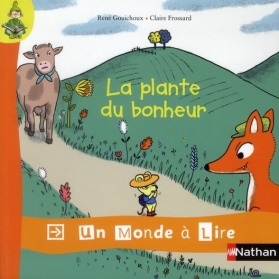 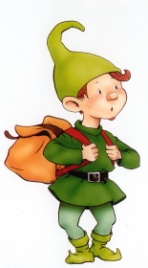 Lis les motsau bout – mes – aucun – donc – bientôtquand – cette – contre – tes – çaLis les syllabesaca - ace - aci - aco - acra - acro - acreassi - asi - ose - osse - use - usse - anse - aiseLis les phrases. Ecris V si c’est Vrai et F si c’est FauxPetit Mulot part à la recherche de la plante du bonheur pour sa grand-mère.		La vache a défendu Petit Mulot contre le loup dans la prairie.		La fleur jaune n’est pas la plante du bonheur, c’est un tournesol.		Petit Mulot a rencontré Sage Marmotte dans les collines.		Le chamois dit à Petit Mulot de ne pas prendre la plante bleue car elle est protégée.		C’est la chèvre qui dit à Petit Mulot que les plantes bleues sont des lavandes.		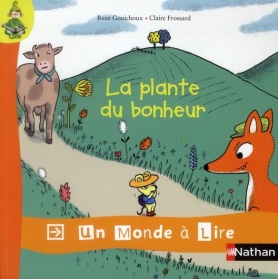 Lis les motsau bout – mes – aucun – donc – bientôtquand – cette – contre – tes – çaLis les syllabesaca - ace - aci - aco - acra - acro - acreassi - asi - ose - osse - use - usse - anse - aiseLis les phrases. Ecris V si c’est Vrai et F si c’est FauxPetit Mulot part à la recherche de la plante du bonheur pour sa grand-mère.		La vache a défendu Petit Mulot contre le loup dans la prairie.		La fleur jaune n’est pas la plante du bonheur, c’est un tournesol.		Petit Mulot a rencontré Sage Marmotte dans les collines.		Le chamois dit à Petit Mulot de ne pas prendre la fleur bleue car elle est protégée.		C’est la chèvre qui dit à Petit Mulot que les plantes bleues sont des lavandes.		